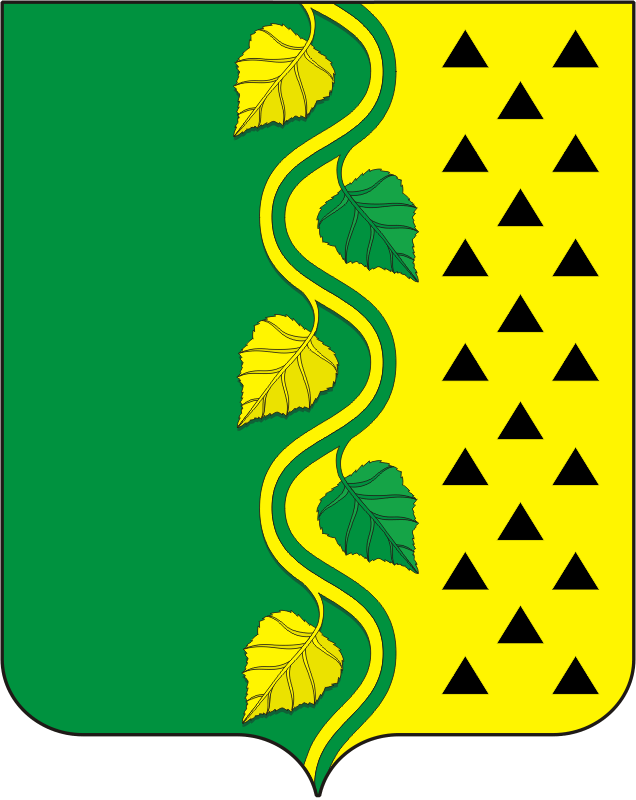 АДМИНИСТРАЦИЯ НОВОСОКУЛАКСКОГО  СЕЛЬСОВЕТАСАРАКТАШСКОГО РАЙОНА ОРЕНБУРГСКОЙ ОБЛАСТИП О С Т А Н О В Л Е Н И Е____________________________________________________________________   01.12.2017                            с. Новосокулак                                        № 41-п                        Об определении форм участия граждан в                           обеспечении первичных мер пожарной                        безопасности, в том числе в деятельности                                добровольной пожарной охраны.            В соответствии с Федеральным законом от 06.10.2003 № 131-ФЗ
«Об общих принципах организации местного самоуправления в Российской Федерации», со статьей 34 Федерального закона от 21.12.1994 № 69-ФЗ «О пожарной безопасности» и в целях определения форм участия граждан в обеспечении первичных мер пожарной безопасности, в том числе в деятельности добровольной пожарной охраны, администрация  Новосокулакского сельсовета Саракташского района :Утвердить Положение об участии граждан в обеспечении первичных мер пожарной безопасности, в том числе в деятельности добровольной пожарной охраны, в границах Новосокулакского сельсовета согласно приложения № 1.Настоящее  постановление вступает в силу после его официального опубликования путем размещения на официальном сайте администрации муниципального образования Новосокулакский сельсовет Саракташского района Оренбургской области3. Контроль за исполнением настоящего постановления оставляю за собой.Глава администрации Новосокулакского сельсовета                                                                  А.Н. Гусак                                                                                                      Приложение № 1к постановлению главы администрацииНовосокулакского сельсовета от «01» декабря 2017 г. № 41 _____                                                 Положениеоб участии граждан в обеспечении первичных мер пожарной безопасности, в том числе в деятельности добровольной пожарной охраны, в границах Новосокулакского сельсовета1. Настоящее Положение устанавливает права, обязанности, и формы участия граждан  в обеспечении первичных мер пожарной безопасности в границах Новосокулакского сельсовета.2. Граждане в границах Новосокулакского сельсовета в области пожарной безопасности имеют право на:1) защиту их жизни, здоровья и имущества от пожаров;2) возмещение ущерба, причиненного пожаром, в порядке, установленном действующим законодательством;3) получение информации по вопросам пожарной безопасности;4) участие в обеспечении пожарной безопасности, в том числе в деятельности добровольной пожарной охраны в установленном порядке.	3. Граждане в границах Новосокулакского сельсовета в области пожарной безопасности обязаны:1) соблюдать требования норм и правил пожарной безопасности, выполнять предписания, постановления и иные законные требования должностных лиц пожарной охраны и отдела надзорной деятельности Саракташского района;	2) при обнаружении пожаров немедленно уведомлять пожарную охрану о возникновении пожаров и принимать посильные меры по их тушению, спасению людей и имущества, оказывать возможное содействие пожарной охране при тушении пожаров;	3) иметь в помещениях и строениях, находящихся в их собственности (пользовании), первичные средства тушения пожаров и противопожарный инвентарь в соответствии с правилами пожарной безопасности и перечнями, утвержденными соответствующими органами местного самоуправления;	4) предоставлять в порядке, установленном законодательством Российской Федерации,  возможность должностным лицам отдела надзорной деятельности Саракташского района проводить обследования и проверки, принадлежащих им производственных, хозяйственных, жилых и иных помещений и строений в целях контроля за соблюдением требований пожарной безопасности и пресечения их нарушений;	5) парковать личный автотранспорт, а также устанавливать автомобильные укрытия, с учетом возможности проезда и обеспечения работы пожарной техники;	6) выполнять предписания, постановления и иные законные требования должностных лиц отдела надзорной деятельности Саракташского района.4. Граждане в границах Новосокулакского сельсовета могут принимать участие в обеспечении первичных мер пожарной безопасности в следующих формах:	1) обсуждение проектов нормативных правовых актов в области пожарной безопасности разрабатываемых  администрацией Новосокулакского сельсовета ;	2) информирование администрации Новосокулакского сельсовета о фактах нарушения правил пожарной безопасности;	3) участие в деятельности добровольной пожарной охраны;4) подготовка предложений по обеспечению пожарной безопасности в границах  Новосокулакского сельсовета;5) получение информации по вопросам обеспечения первичных мер пожарной безопасности;6) приобретение и содержание в исправном состоянии первичных средств тушения пожара.	5. Участие граждан в деятельности добровольной пожарной охраны осуществляется в соответствии с Положением о добровольной пожарной охране, утверждаемым постановлением главы Новосокулакского сельсовета.Подразделения добровольной пожарной охраны создаются в виде дружин и команд, которые могут быть муниципальными или объектовыми и входят в систему обеспечения пожарной безопасности Новосокулакского сельсовета.Подразделения добровольной пожарной охраны комплектуются добровольными пожарными.В добровольные пожарные принимаются на добровольной основе в индивидуальном порядке граждане, способные по своим деловым и моральным качествам, а также по состоянию здоровья исполнять обязанности, связанные с предупреждением и (или) тушением пожаров.Отбор граждан осуществляют:- в добровольные пожарные Новосокулакского сельсовета – администрация Новосокулакского сельсовета ;- в добровольные пожарные объектового подразделения добровольной пожарной охраны – руководители организаций.Добровольным пожарным могут предоставляться социальные гарантии, устанавливаемые администрацией Новосокулакского сельсовета и организациями.